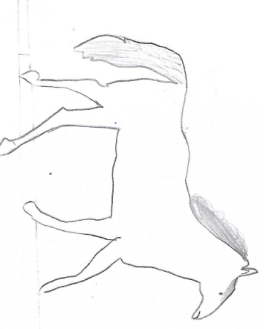 172 x 5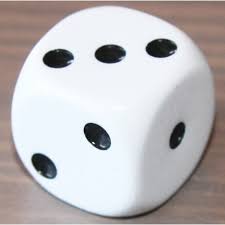 235 : 5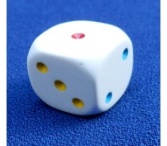 3(72 x3) +9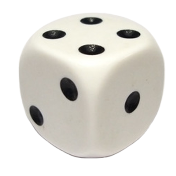 4700 + 1 000 + 1 000 000 000 + 5 000 000556 : 8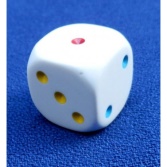 7(1000 x  9) + ( 10 x 6) + (5 x 1)8(56 x 8) + (16 x 9)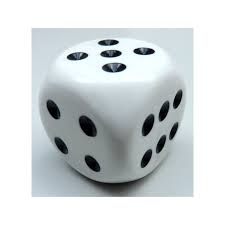 91,4 + 0,6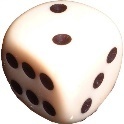 10( 16x 9) - ( 5 + 20)11( 456 – 6) + ( 4 – 3)1215,400 +2,50013(16 x 9) +(4 x 7) + 314(359 + 3) – 515(72 x 2)+ (14 x 3)1614,12 + 25,71755 x 218100 + 30+ 2193000 + 700 + 80 + 32042 : 821400 + 200 + 30021800 x 80022(45 x 3) + (38 x 6)2350 000 + 5 000 + 600 + 6024849 + 6251789 x 2634400+500+999.35(1500 x 100)+(25 x 1)36240 x 30537(99- 9) + (10 + 35)38(100 - 50)+(600 - 10)39               7 X 7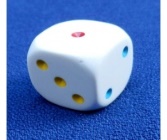   40                                                                (10X1010)+(1x109)+(300x105)+(5x10)4120 + 5 000 +3 800422 500 : 543  2 000 + (6x8)+ 4244(3x 1 000 000 000) + 5 45(25 x 9) + (14 – 7)468 + 7 + 9 + 2047 100 + (300 – 80) 48540 : 45491 440 : 48506 080 : 5264 446 : 6 271 107 : 9282 040 : 6291 200 : 6303 780 : 12312 568 713 015  + 3 625        326 x 63325 : 5